Tisztelt Közgyűlés!Hajdú-Bihar Vármegye Önkormányzata folyamatosan figyelemmel kíséri a vármegye mezőgazdaságának helyzetét, ezáltal az idei évi üléstervébe is felvette a megye mezőgazdaságához kapcsolódó tájékoztató napirendi pontként történő megtárgyalását. A vármegyei önkormányzat jelen tájékoztató elkészítéséhez a vármegye mezőgazdaságában jelentős szerepet betöltő Nemzeti Agrárgazdasági Kamara közreműködését kérte. A szervezet által elkészített tájékoztató, az abban található statisztikai adatok, elemzések, valamint összegző megállapítások segítik a vármegye 2021-2022-es évi mezőgazdasági helyzetének bemutatását.A dokumentum első két fejezete a Nemzeti Agrárgazdasági Kamara Hajdú-Bihar Vármegyei Szervezetének működését és a szervezet közfeladatait és kamarai szolgáltatásokat mutatja be részletesen, az alábbi témákra kiterjedően:Jelentős esemény volt a kamara életében a 2022 májusában megtartott választás és tisztújítás. 2022. június 15-én a Hajdú-Bihar megyei küldöttgyűlés alakuló ülésén megválasztották a megyei elnököt és alelnököket, az etikai bizottság tagjait, a kamarai osztályok megyei vezetőit, illetve azt a 15 országos küldöttet, akik az országos küldöttgyűlésen képviselik a megyét. A kamarai tisztújítás keretében november 14. és december 16. között került sor a Települési Agrárgazdasági Bizottságok (TAB) vezetőségi tagjainak megválasztására. A NAK Hajdú-Bihar megyei elnökségének tevékenységi körébe tartozik a földbizottsági feladatok ellátása is, amelynek keretében 2022. december 31-ig 3365 db adásvételi szerződés mellett számos csereszerződés, elővásárlás, vagy haszonbérleti szerződés véleményezésére került sor.A kamara a vízügy és öntözésfejlesztés területén együttműködik a Tiszántúli Vízügyi Igazgatósággal, melynek keretében folyamatos egyeztetéseket folytatnak és állapotfelméréseket végeznek. A közös munkának köszönhetően egy mintaprojekt is megvalósulhatott, amely keretében költséghatékony módon igyekeznek a talajok vízpótlását megoldani. A védett, fokozottan védett, illetve vadászható állatfajok által okozott mezőgazdasági kártételek területén csak részben történt előrelépés a korábbi évekhez képest, a téma körültekintő rendezése még további feladatokat jelent a szervezetre nézve. A kamara a 2022. évben a korábbi pandémiás helyzet után újra valósított meg rendezvényeket, illetve vett részt különböző megjelenéseken. Ezek közül kiemelhető a debreceni Farmer Expo, az ÖKO Expo Kiállítás és Konferencia, valamint több vármegyei rendezvény, kiállítás és bemutató. A NAK vármegyei szervezete kiemelt szakmai kapcsolatot ápol a Debreceni Egyetemmel, mely együttműködés célja a magyar agrároktatás, kutatásfejlesztés és innovációs tevékenység erősítése. Bejelentésre került, hogy a Debreceni Egyetem, a NAK Hajdú-Bihar Megyei Szervezete, illetve Hajdúnánás Város együttműködésében Ökológiai Gazdálkodási Kooperatív Kutatási és Tudástranszfer Központ jön létre. A Központ egyszerre lesz egy ökológiai tudásközpont és gyakorlatorientált képzési hely. A NAK elkötelezett az iránt, hogy az agrárképzésben részt vevők megfelelő gyakorlati tudással gazdagodhassanak, amely érdekében duális képzőhelyek működtetésében is segítő tevékenységet végez, illetve a felnőttképzés terén is jelen van. A kamara aktívan közreműködik a Magyarok Kenyere programban, valamint a kárpátaljai gazdák megsegítését célzó vetőmaggyűjtésben.A 2022. évben is aktívan működött megyénkben is a Jégkármentesítő rendszer, melynek generátorai a védekezési szezon alatt 66 napon kerültek bekapcsolásra.A falugazdász hálózat keretében a Hajdú-Bihar Megyei Igazgatóságon jelenleg 37 fő falugazdász, 5 fő körzetvezető falugazdász és 1 fő főfalugazdász látja el a feladatokat. A megye 82 településéből 66 helyen van rendszeres ügyfélszolgálat. Viharkár – rendkívüli támogatás: Az Agrárminisztérium költségvetési átcsoportosítás révén rendkívüli, közvetlen támogatási lehetőséget biztosított a kárt szenvedett gazdálkodóknak. A bekövetkezett károkat a falugazdászoknál lehetett jelezni és igényelni a támogatást; melyet megyénkben 15 gazdaság kapott meg.Őstermelők családi gazdaságainak hatósági ügyei: A családi gazdaságokról szóló 2020. évi CXXIII. törvény változására tekintettel az őstermelők családi gazdaságának alapításáról szóló szerződést az Nemzeti Agrárgazdasági Kamarához kellett 2022. május 31-ig benyújtani.A NAK a falugazdászokon keresztül térítéses piaci szolgáltatásokat is végez, mint a laboratóriumi talajvizsgálat és levélanalízis szolgáltatás; tápanyaggazdálkodási terv készítése; gabona beltartalmi vizsgálat; permetezőgép felülvizsgálati szolgáltatás, és biztosítás körvetítési szolgáltatás. A NAK egyre nagyobb feladatot vállal a képzések területén is, egyrészt a felnőttképzés területén, másrészt a szakképzés területén, ahol kiemelt közvetítői szerepet játszik a duális képzési rendszer szereplői között.A dokumentum harmadik nagy fejezete Hajdú-Bihar Vármegye mezőgazdaságának helyzetelemzése – 2021 - 2022. évre vonatkozóan.NÖVÉNYTERMESZTÉSVármegyénkben a termőterület nagysága 531,8 ezer hektár, amely az egyik legfontosabb természeti erőforrásunk. Megyénkben több művelési ág is jelen van, amelyet a következő táblázat foglal össze:Forrás: KSH, 2022. (*-gal jelölt adatok 2019. éviek)2022. június 1-jén Magyarország területének közel 55%-a, mintegy 5,1 millió hektár volt mezőgazdasági terület. Ennek 82%-a, 4 millió 163 ezer hektár szántóterületként, 15%-a (771 ezer hektár) gyepként hasznosult, a szőlők és a gyümölcsösök együtt a mezőgazdasági terület közel 3%-át borították. A mezőgazdasági terület nagysága 32,0 ezer hektárral nagyobb volt az egy évvel korábbinál. Vármegyénkben a mezőgazdasági terület aránya a teljes területből- a vármegyék adatait vizsgálva- a legmagasabbak között van országos szinten.A növénytermesztés esetén a legmagasabb arányban gabonafélék termesztése jellemző, amely az időjárási tényezőkre igen érzékeny kultúra.Forrás: NAK 2022.Az aszály, amely 2022. évben történelmi mértékű volt rendkívüli veszélyeket hordoz magában a mezőgazdaságra vonatkozóan. 2021. júniusa és 2022. júniusa között az Alföldön összességében a szokásos csapadékmennyiségnek alig a fele esett. Ezáltal a talajoknak sajnos nem csak a felszín közeli része volt rendkívül száraz, hanem a teljes felső egy méteres talajréteg is alig tartalmazott nedvességet. Ennek okán 200-300 mm csapadékhiány keletkezett a talajokban. A legsúlyosabb aszályhelyzet az ország keleti felében alakult ki, a gazdaságok jelentős részében csökkent termésű nyári gabonatermés, a napraforgó esetében féltermés termett, a kukoricakultúrákat jelentős területen a teljes megsemmisülés sújtotta.A termények %-os terméskiesése az előző évihez képest:Forrás: NAK 2022.Ezen természeti kárnak és az orosz-ukrán háborús helyzet következtében több élelmiszeripari termék ára jelentős emelkedésnek indult: liszt: +27 %; étolaj: +42 %; 2,8 %-os tej: +80 %; húsok: +42 %. A háborús helyzetre tekintettel 2022-ben az élelmiszerbiztonság érdekében az EU a termelők részére engedélyezte a pihentetett területeken történő termelést is. A 2022. gazdálkodási évben a korábbi szabályokkal ellentétben lehetőség nyílt a parlagon hagyott területeket élelmiszer- és takarmánytermesztési céllal szántóföldi növénykultúrával bevetni.Országos és Hajdú-Bihar megye növénytermesztési részletes adatai:A vetésszerkezetbenmind országosan, mind a megyében az őszi búza, az őszi árpa, a rozs, a napraforgó és a cukorrépa vetésterülete nőtt,csökkent azonban a csemegekukorica, a takarmánykukorica, az őszi káposztarepce, a burgonya, a zöldborsó és egyes kisebb vetésterületű kalászos gabonák területe,hazánk legjelentősebb csemegekukorica és zöldborsó területét adta a megye, mely évek óta csökkenő arányt mutat, de még mindig nagyon jelentős.A Nemzeti Agrárgazdasági Kamara Hajdú-Bihar Megyei Szervezetének beszámolója részletes, táblázatos formájú adatsort közölt arról, hogy milyen módon változtak a különböző növénykultúrák vetésterületei országos és vármegyei szinten, valamint a vármegye vetésszerkezetének idősoros adatait is bemutatták:Főbb növények országos és megyei vetésterületének összehasonlítása Forrás: NAK 2022.Megyei vetésszerkezet 2016-2022. között (főbb növénykultúrák)Forrás: NAK 2022.Főbb növénykultúrák termésátlagai 2022-benForrás: NAK 2022.A fenti adatokból megállapítható, hogy az országos átlaghozamok megyénkben az elmúlt években, sőt évtizedekben általában rendre meghaladták az országos adatokat. A 2022. évi aszály az alföldi megyékben – így Hajdú-Bihar vármegyében is - a növénykultúrákban sorra jelentősen csökkent termésátlagokat, vagy teljes megsemmisülést eredményezett.A tájékoztató dokumentum külön foglalkozik a kertészeti ágazat kultúráival. Idősoros adatok segítségével mutatja be a főbb növénykultúrák vetésterületének alakulását az elmúlt öt év tekintetében:Forrás: NAK 2022.Vármegyénk a csemegekukorica és zöldborsó termesztés tekintetében évekig az ország legjelentősebb területe volt 73 %, illetve 24 %-os területadattal. 2022. évben ezek az arányok a csemegekukorica esetében már csak 37,9%, a borsóé 23%. 2019-től a torma 3 éve stabilizálódni látszik, a görögdinnye területe azonban a 2020-as piaci nehézségek, értékesítési gondok miatt jelentősen lecsökkent 2021-ben, és azon a szinten is maradt ez évben.A megye gyümölcs ültetvényeiForrás: NAK 2021.Néhány gyümölcs terméshozama (t/ha)Forrás: NAK, 2022.A NAK a következő megállapítást teszi a gyümölcsültetvények esetén: A gyümölcsültetvényekben a gyümölcsök mennyiségével nem volt gond, a tavaszi fagy nem okozott benne kárt, de a vízhiányos állapot, a légköri aszály és a hőstressz miatt a termések kicsik maradtak, emiatt nem voltak jól eladhatók.A gyümölcsültetvényekkel további gond, hogy az talajok kiszáradása már olyan mértéket öltött az aszályban, hogy nem csak a gyümölcs kinevelése károsodott, hanem maguk a fák is veszélyben kerültek. Főleg a fiatalabb ültetvények esetében 5-10 %-os fapusztulás is előfordult.Az energiaárak robbanása miatt a gombaszektor és a konzervipar szenved jelentősen.GyepgazdálkodásAz ország mezőgazdasági területének 15%-a gyepterület, amelynek többségét legeltetéssel hasznosítják a gazdálkodók, ami a kérődző állatok leggazdaságosabb takarmányozási módja. Éppen ezért az összes gyepterület közel 30%-a (225,6 ezer hektár) két alföldi, legelőterületeket igénylő állatfajok tartására berendezkedett megyénkben, Bács-Kiskunban és Hajdú-Biharban található. Számottevő nagyságú gyepek vannak ezen kívül természetvédelmi oltalom alatt álló területeken, például a Kiskunsági és a Hortobágyi Nemzeti Parkban, ahol a hagyományos állattartás támogatása kiemelt szerepet kap.Ökológiai gazdálkodásAz ökológiai gazdálkodás európai szinten is egyre inkább jelentős szerepet kap, amelynek bizonyítéka a 2021. októberében elfogadott Termőföldtől az asztalig stratégia, amelynek értelmében az ökológiai gazdálkodásba bevont területek arányának 2030-ig el kell érnie teljes mezőgazdasági terület 25%-át. Magyarországon 5129-en foglalkoztak biogazdálkodással, az átállási és az ökológiai terület együttes nagysága megközelítette a 294 ezer hektárt, ami a mezőgazdasági terület 5,8%-a. A legnagyobb bioművelésű terület Hajdú-Bihar megyében található (40 486 hektár), ezt követi Bács-Kiskun (37 092 hektár) és Békés megye (27 668 hektár).ÁLLATTENYÉSZTÉSA megye súlya az ország állatállomány létszámában és az állattenyésztéshez kapcsolódó agrártermékek (takarmánynövények, állati termékek) előállításában is kiemelkedő. A történelmi mértékű aszály, és az orosz-ukrán háború okozta helyzet azonban rendkívüli körülményeket teremtett az állattenyésztők számára. A takarmányok hiánya, a takarmányok akár háromszorosára megnövekedett ára és a megnövekedett energiaárak miatt az állományok csökkenését prognosztizálják.A szarvasmarha állomány az, amely a megyében növekedést mutat az országos összállomány csökkenése ellenére. A juhállományban 6 % körüli csökkenés látszik mind országosan, mind megyénkben. A megyei sertésállomány azonban drasztikusan csökkent – közel 18 %-kal, – míg az ország állománya csak 4,35 % mínuszt mutat. A baromfiállomány országosan jelentősen növekedett, megyénkben a növekedés szerény.Az állatállományok létszáma 2013-2021. közöttForrás: KSH 2021.dec.1.Szarvasmarha ágazatA 10 éve tartó folyamatos húsmarha állománynövekedés 2022-ben megtorpant, az állomány létszáma csökkent. Jelenleg az állattenyésztő ágazatok közül a tejtermelő szarvasmarha ágazat van a legkedvezőbb helyzetben. A tej hazai felvásárlási ára a tavalyi 100 Ft/liter körüli árról indulva 2022 novemberében elérte a 213,41 Ft/kg-ot, amely 77,5%-kal múlja felül az egy évvel korábbi árat. A Kormány 2022-ben a 2,8 %-os friss tejre hatósági árat rendelt el.Sertés ágazat2021-ben országosan bő 4%-kal esett vissza a sertés és ezen belül a kocaállomány, míg megyénkben jelentősebben; kb. 12%-kal mind a hízó, mind a koca létszám. A sertés felvásárlási árai az utóbbi két évben szélsőségesen alakultak. A kisebb termelők a drasztikus költségnövekedés miatt veszteséget könyveltek el. A nagyobb állományokat tartók 2022. év végére jutottak jövedelmező bevételhez. Az európai sertésállomány csökkenése Magyarországnak kedvező lehet, mert országunk jelentős sertésexporttal rendelkezik.Juh ágazat2020. december 1-jén a juhállomány 944 ezer, az anyajuhoké 754 ezer volt, egy évvel később a juhállományban országosan és a megyében is 6 % körüli csökkenés következett be, az anyajuh állományokban ezen belül az országban 4,51 %, míg a megyében több; 7,69 %. Ezzel a juhállomány az utóbbi két évtizedes mélypontjára süllyedt. Az ország állományát a 22%-a továbbra is Hajdú-Bihar megyében tartják.Baromfi ágazatAz energia költsége a baromfi előállításban a legmagasabb az 1 kg-ra eső önköltségek tekintetében. A megemelkedett költségek mellett az Európában még mindig jelen lévő madárinfluenza is tovább ront az ágazat helyzetén. A tyúkok száma 2021. december 1-jén országosan 32,1 millió volt, amely egy év alatt 11,17%-kal emelkedett. 2022-ben évközben a csirkemellre, far-hátra, valamint év végén az étkezési tojásra a kormány hatósági árat rendelt el.ERDŐGAZDÁLKODÁSA megyében az erdőgazdaság meghatározó szereplője az állami erdeink jelentős részét kezelő Nyírerdő Zrt., mely kb. 28 800 ha-on, a Nemzeti Park kb. 2.600 ha-on gazdálkodik. A megyében 1000 hektárt meghaladó nagyságú területen valósult meg erdőtelepítés az elmúlt évben. Ennek egy harmadát akác, és több mint felét az őshonos kocsányos tölgy, valamint az idegenhonos vöröstölgy teszi ki. A 2022 évben tapasztalt hatalmas mértékű aszály az erdősítésekre is hatással volt. Az erdőtelepítések és erdőfelújítások során is nagyarányú károk keletkeztek az első kivitelekben, valamint sok esetben a többéves erdősítésekben is. Rengeteg erdősítést kellett az ősz folyamán megismételni, és még mindig sok területen folynak a munkálatok a károk felszámolását illetően. Ez a nem várt plusz feladat a gépi munkaerők lekötése mellett a csemetetermelők részére is kihívást jelentett.Összegzés:Összességében elmondható, hogy a mezőgazdaság országos tekintetben nehéz helyzetbe került 2022. évben tekintettel az időjárási körülményekre, valamint a geopolitikai helyzetre. Ezen hatások enyhítésén és a legmegfelelőbb megoldásokon dolgozik a Nemzeti Agrárgazdasági Kamara, melynek Hajdú-Bihar Vármegyei Szervezete vármegyénk sajátos erősségeire alapozva igyekszik a gazdálkodás körülményeit javítani, problémáit meghallgatni és ezekre megoldási lehetőségeket nyújtani. Ennek érdekében többletfeladatok is kerültek a szervezethez, amelyek ellátásához a 2023. évre is sok sikert kíván Hajdú-Bihar Vármegye Közgyűlése.HATÁROZATI JAVASLATHajdú-Bihar Vármegye Önkormányzatának Közgyűlése a Hajdú-Bihar Megyei Önkormányzat Közgyűlése és Szervei Szervezeti és Működési Szabályzatáról szóló 1/2015. (II. 2.) önkormányzati rendelet 18. § (1) bekezdés c) pontjára figyelemmel 1./ elfogadja a Nemzeti Agrárgazdasági Kamara Hajdú-Bihar Vármegyei Szervezetének 
2022. évi munkájáról, valamint Hajdú-Bihar vármegye mezőgazdaságának 2021-2022-es évi helyzetéről szóló tájékoztatót.2./ A közgyűlés felkéri elnökét, hogy a döntéséről a Nemzeti Agrárgazdasági Kamara Hajdú-Bihar Vármegyei Szervezetét tájékoztassa.Végrehajtásért felelős: 	Pajna Zoltán, a vármegyei közgyűlés elnökeHatáridő:			2023. március 10.A határozati javaslat elfogadása egyszerű többséget igényel.Debrecen, 2023. február 17.Az előterjesztés a törvényességi követelményeknek megfelel: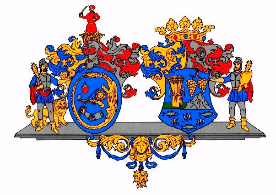 Hajdú-Bihar Vármegye ÖnkormányzatánakKözgyűléseKÖZGYŰLÉSI ELŐTERJESZTÉS2.Előterjesztő:Tasi Sándor, a Közgyűlés alelnökeTárgy:Tájékoztató a Nemzeti Agrárgazdasági Kamara Hajdú-Bihar Vármegyei Szervezetének 2022. évi munkájáról, valamint Hajdú-Bihar vármegye mezőgazdaságának 2021-2022 -es évi helyzetérőlKészítették:Csonka GáborMelléklet:Előterjesztés melléklete:A Nemzeti Agrárgazdasági Kamara Hajdú-Bihar Vármegyei Szervezetének beszámolója 2022. évi munkájáról, valamint Hajdú-Bihar vármegye mezőgazdaságának 2021-2022-es évi helyzetérőlVéleményező bizottság:Fejlesztési, Tervezési és Stratégiai BizottságMűvelési ágMagyarországHajdú-Bihar megyeMűvelési ágmértékegység: ezer hamértékegység: ezer haMűvelési ág2021. jún. 1. adatok (*2019. adatok)2021. jún. 1. adatok (*2019. adatok)szántó4 162,9335,5gyep771,3122,4gyümölcsös83,71,3erdő*1 939*69,9halastó*35,2*6,1nádas*34,9*6,0konyhakert2,90,2szőlő60,20MegnevezésMagyarországHajdú-Bihar megyeVetésterület - szántó4 millió 162,9 ezer ha335,5 ezer haGabonafélék vetésterülete46,0 %50,4 %Napraforgó vetésterülete17,6 %19,6 %MegnevezésOrszágosan a kiesés %-aHajdú-Bihar megyében a kiesés %-aŐszi búza-20 %-54 %Napraforgó-44 %-40 %Kukorica-59 %-71 %MegnevezésOrszágos vetésterületOrszágos vetésterületNövekedés vagy csökkenésHajdú-Bihar vetésterületHajdú-Bihar vetésterületNövekedés vagy csökkenésMegyei vetésterület az országos terület %-ábanMegnevezésOrszágos vetésterületOrszágos vetésterület2021-hez képestHajdú-Bihar vetésterületHajdú-Bihar vetésterület2021-hez képestMegyei vetésterület az országos terület %-ábanMegnevezés20222021(ha)20222021(ha)%Megnevezés(ha)(ha)(ha)(ha)(ha)(ha)%Őszi búza932 171894 08038 09158 12147 89910 2226,2Őszi árpa312 730261 07451 65611 22310 1701 0533,6Rozs32 41727 5994 8181 2121 0671453,7Triticale67 03172 169-5 1384 5443 4301 1146,8Tavaszi árpa20 56227 576-7 014274526-2521,3Zab20 61222 395-1 7831 3061 353-476,3Őszi káposztarepce205 568233 252-27 6842 4965 157-2 6611,2Napraforgó689 774655 56434 21065 79958 8826 9179,5Kukorica941 6031 005 267-63 66490 969101 257-10 2889,7Csemegekukorica27 33629 239-1 90310 36313 421-3 05837,9Szója67 63662 9574 679581569120,9Zöldborsó17 97120 105-2 1344 1325 281-1 14923,0Burgonya6 4077 126-719193262-693,0Cukorrépa9 7417 2692 472400384164,1Növényfaj 2022. (ha) 2021. (ha) 2020. (ha) 2019. (ha) 2018. (ha) 2017. (ha) 2016. (ha) Kukorica 90 969 98 349 91 182 96 183 93 274 96 970 97 599 Napraforgó 65 799 58 882 59 046 50 359 56 868 62 970 59 347 Őszi búza 58 121 47 889 51 871 57 255 58 202 51 251 55 600 Őszi árpa 11 223 10 170 10 196 8 507 9 936 14 944 14 440 Csemegekukorica 10 363 13 421 13 200 12 346 12 910 15 940 14 716 Silókukorica 4 811 5 006 5 240 4 970 5 721 6 577 6 500 Triticale 4 544 3 430 4 784 5 095 4 767 6 577 6 897 Zöldborsó 4 132 5 281 4 943 4 660 4 946 6 030 6 696 Őszi káposztarepce 2 496 5 157 6 957 6 730 7 846 5 078 4 400 Zab 1 306 1 353 1 394 980 1 505 2 200 2 196 Rozs 1 212 1 067 1 200 1 127 1 310 1 418 1 396 Szója 581 569 657 809 853 720 735 Cukorrépa 400 384 649 779 1 148 1 460 1 539 Tavaszi árpa 274 526 472 662 328 1 525 481 Burgonya 193 262 345 244 318 490 411 Magborsó 131 168 160 323 407 470 601 NövényfajORSZÁGOS HOZAMOKHAJDÚ-BIHAR MEGYEI EREDMÉNYEK 2014-2022.HAJDÚ-BIHAR MEGYEI EREDMÉNYEK 2014-2022.HAJDÚ-BIHAR MEGYEI EREDMÉNYEK 2014-2022.HAJDÚ-BIHAR MEGYEI EREDMÉNYEK 2014-2022.HAJDÚ-BIHAR MEGYEI EREDMÉNYEK 2014-2022.HAJDÚ-BIHAR MEGYEI EREDMÉNYEK 2014-2022.HAJDÚ-BIHAR MEGYEI EREDMÉNYEK 2014-2022.HAJDÚ-BIHAR MEGYEI EREDMÉNYEK 2014-2022.HAJDÚ-BIHAR MEGYEI EREDMÉNYEK 2014-2022.Növényfaj2022.2022.2021.2020.2019.2018.2017.2016.2015.2014Növényfaj(t/ha)(t/ha)(t/ha)(t/ha)(t/ha)(t/ha)(t/ha)(t/ha)(t/ha)(t/ha)Kukorica3,441,826,049,538,367,986,77,496,217Napraforgó1,691,782,602,943,153,293,223,193,392,87Őszi búza4,223,235,915,585,245,385,825,645,165,05Őszi árpa4,513,046,446,035,414,625,15,365,134,53Triticale3,232,554,455,584,354,394,714,764,434,78Repce2,202,052,732,953,13,272,93,112,472,85Zab2,171,693,233,182,892,953,813,23,422,92Rozs2,902,243,183,603,123,13,113,23,062,34Cukorrépa48,3573,0053,9267,2568,3664,86767,9660,6665Szója1,890,942,662,902,562,612,632,721,473,09Tavaszi árpa3,862,304,454,543,823,734,454,044,073,9Burgonya22,2618,5925,0026,4023,9522,12624,8922,5330,41főbb zöldségkultúrákVetésterület (ha)Vetésterület (ha)Vetésterület (ha)Vetésterület (ha)Vetésterület (ha)főbb zöldségkultúrák20222021201920182017Csemegekukorica10 36313 42112 34612 91015 940Zöldborsó4 1325 2814 6604 9466 500Torma1 1751 2591 2155721 148Zöldbab188330409654700Zöldpaprika118140156154260Görögdinnye135139311209250Paradicsom9393917782Karfiol2316151525Gyümölcsnövényfajok2022.(ha)2021.(ha)2018.(ha)Föbb termesztésikistérség a megyébenAlma 376 370 416 Debrecen, Hajdúböszörmény, Hajdúnánás, Nyíracsád, Hajdúsámson, Hajdúhadház Meggy 541 542 532 Hajdúdorog, Hajdúhadház, Debrecen, Derecske, Hajdúböszörmény, Téglás, Nagyrábé Szilva 74 84 94 Hajdúnánás, Nyíradony, Nyíracsád, Debrecen, Egyek, Hajdúdorog, Őszibarack 29 33 40 Debrecen, Hajdúböszörmény, Nyíradony Dió 39 35 47 Debrecen, Derecske, Hajdúböszörmény, Hajdúszoboszló Kajszibarack 11 18 22 Hajdúdorog, Hajdúhadház, Nyíradony, Nyírmártonfalva, Püspökladány Cseresznye 19 22 21 Hajdúnánás, Debrecen, Téglás Körte 14 12 11 Debrecen, Hajdúnánás, Nyíradony, Nagyrábé Mogyoró 11 12 12 Komádi Földieper 7 9 6 Derecske, Sáránd, Hajdúhadház, Hajdúdorog Homoktövis 14 14 112 Berettyóújfalu, Debrecen Málna 3 6 10 Sáránd, Hajdúhadház, Fülöp Máriatövis 1 1 1 Balmazújváros Birs 14 13 10 Hajdúnánás, Hajdúböszörmény, Hajdúdorog Ribiszke 2 1 2 Hajdúböszörmény, Nyíradony Nektarin 1 2 2 Hajdúböszörmény, Bocskaikert Vegyes gyümölcsös 60 54 50 Debrecen, Hajdúböszörmény, Hajdúbagos, Mezőpeterd, Balmazújváros, Nyíradony, Hajdúhadház, Kaba, Püspökladány Megnevezés2022.2021.2020.Görögdinnye15,0018,0010,69Földieper8,008,386,00Kajszibarack3,500 (lefagyott)0,20 (lefagyott)Őszibarack6,505,003,50Meggy6,008,807,20Cseresznye5,0010,204,00Alma14,1713,438,22Állatfaj(ezer db)Állatfaj(ezer db)201320142015201620172018201920202021szarvas-marhaHajdú-Bihar93,196,5102,8105,3104,6102,4105,5109,2115szarvas-marhaOrszág összesen782,4802,1820,5852,2864880892,8933902sertésHajdú-Bihar469,2412,1384,1373,6347,2386,3369,9394,5324,8sertésOrszág összesen2 891,303 135,503 124,402 907,102 806,602 8592 839,82 8502 726juhHajdú-Bihar241,1228,9236,9235,6246,4243,5245,2210,5197,9juhOrszág összesen1 213,801 185,001 189,701 140,601 177,201163,71 116,0944884tyúkHajdú-Bihar3 760,203 440,603 978,104 658,85 356,25 682,55 995,522402 271,6tyúkOrszág összesen30 521,1032 431,9032 027,0029 474,435 542,834 769,035 051,328 887,932 114,4Tasi SándoralelnökDr. Dráviczky Gyöngyijogi ügyintéző